Герой в моей семьеИмя_______________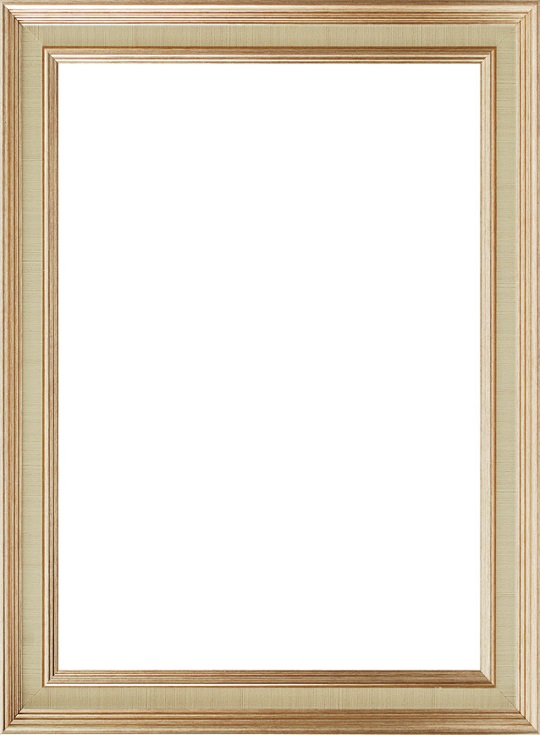 Отчество___________Фамилия___________Воинское звание_______________________Где родился и жил до войны__________________________________________________________________________________________________Призван в армию___________________________________________________________________Где служил________________________________________________________________________Никто не забыт,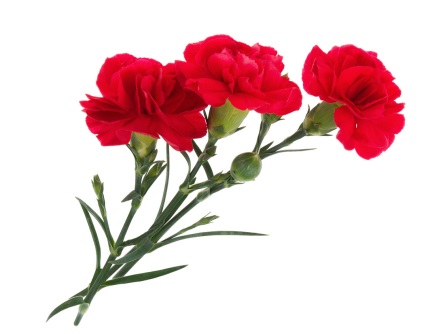 ничто не забыто.Фронтовые истории____________________________________________________________________________________________________________________________________________________________________________________________________________________________________________________________________________________________________________________________________________________________________________________________________Награды__________________________________________________________________________________________________________________________________________________________Его ждали с фронта_______________________________________________________________________________________________________________________________________________Выполнил(а) ученик(ца) ____класса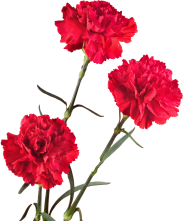 ____________________________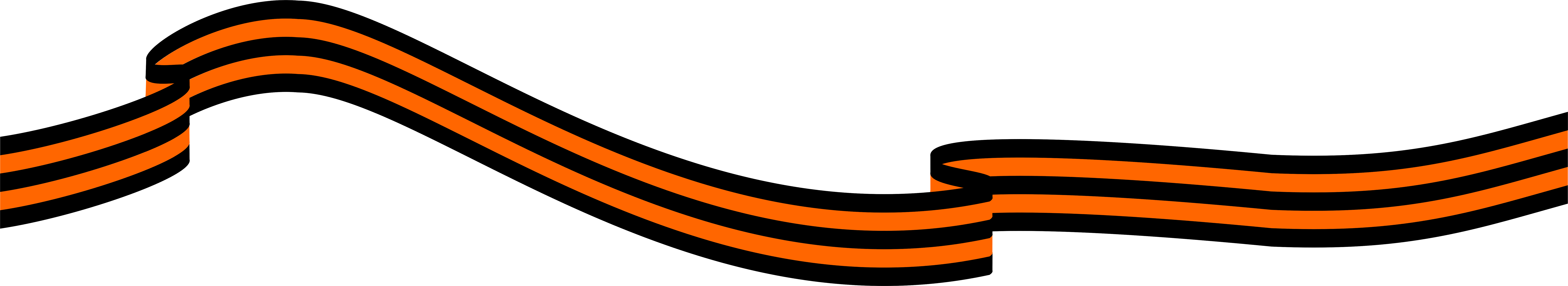 